Feature file 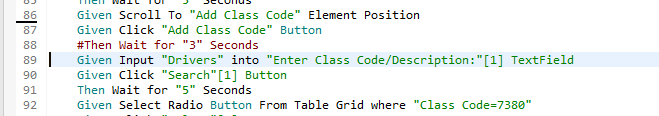 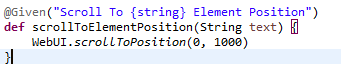 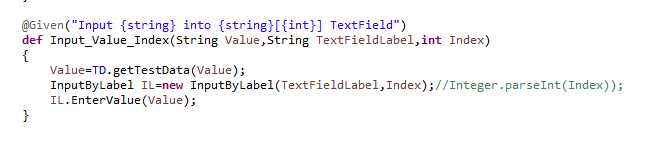 3.click on NCCI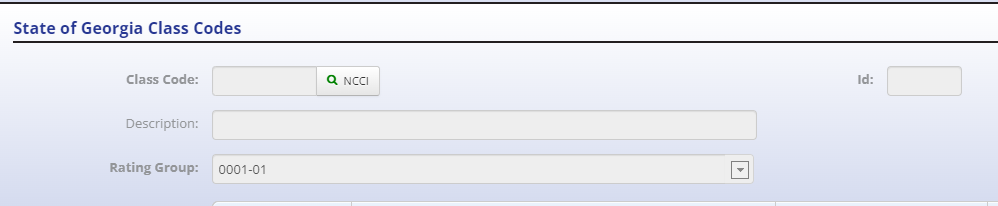 4 pop up screen 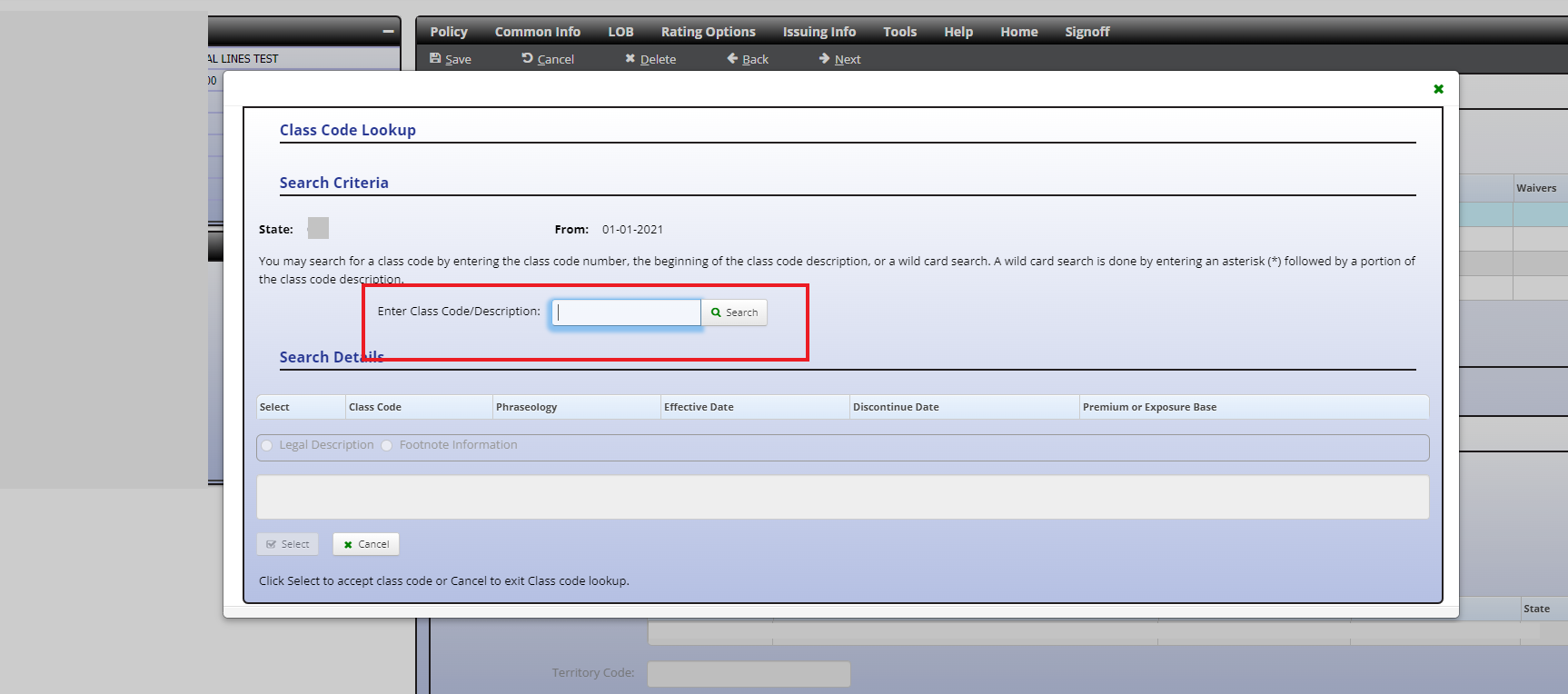 